Уважаемые коллеги!Министерство труда, занятости и миграционной политики Самарской области (далее – министерство) информирует Вас о том, что 16.11.2021 завершено расследование смертельного несчастного случая, происшедшего 03.09.2021.На территории г.о. Тольятти столяр-плотник (55 лет) АО ЖБК «Тольяттинское» (место регистрации юридического лица г.о. Тольятти, ОКВЭД – 23.61 производство изделий из бетона для использования в строительстве) скончался в помещении трансформаторной подстанции № 102 в результате поражения электрическим током.В ходе расследования смертельного несчастного случая комиссией установлено, что причиной несчастного случая явилась неудовлетворительная организация производства работ.Вид происшествия – воздействие электрического тока.Кроме того, 30.11.2021 завершено расследование смертельного несчастного случая, происшедшего 02.10.2021.На территории г.о. Самара грузчик (33 года) АО «Племенной завод «Кряж» (место регистрации юридического лица г.о. Самара, ОКВЭД – 01.41 разведение молочного рогатого скота, производство сырого молока) получил смертельные травмы на рабочем месте в момент приготовления кормов для животных. В ходе расследования смертельного несчастного случая комиссией установлено, что причиной несчастного случая явилось использование пострадавшего не по специальности.Вид происшествия – защемление между движущимися предметами, деталями и машинами.В целях профилактики аналогичных несчастных случаев и в соответствии                       с Законом Самарской области от 10.07.2006 № 72-ГД «О наделении органов местного самоуправления на территории Самарской области отдельными государственными полномочиями в сфере охраны труда» прошу Вас дать поручение специалистам органа местного самоуправления, осуществляющим реализацию государственных полномочий в сфере охраны труда, предусмотреть при проведении совещаний и семинаров по охране труда и оказании работодателям, осуществляющим деятельность на территории муниципального образования (далее – работодатели), иных видов методической помощи рассмотрение вопроса об особенностях проведения соответствующих видов работ, а также довести вышеуказанную информацию о завершённых расследованием несчастных случаях до сведения работодателей и разместить ее на официальном сайте местной администрации в сети Интернет.Карпухина 2636867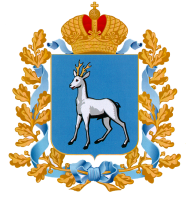 МИНИСТЕРСТВОТРУДА, ЗАНЯТОСТИ И МИГРАЦИОННОЙ ПОЛИТИКИ САМАРСКОЙ ОБЛАСТИ(Минтруд Самарской области)Ново-Садовая ул., д.106а, Самара, 443068Тел. 263-71-91, факс 263-70-69e-mail:info@samaratrud.ru;http://trud.samregion.ruОКПО03489361; ОГРН 1126316008642ИНН/КПП 6316179073/631601001№  на № _____________от_______________Информация о несчастных случаях, завершённых расследованием в ноябре 2021 годаРуководителям органов местного самоуправления городских округов                                        и муниципальных районов  
в Самарской области(по списку)